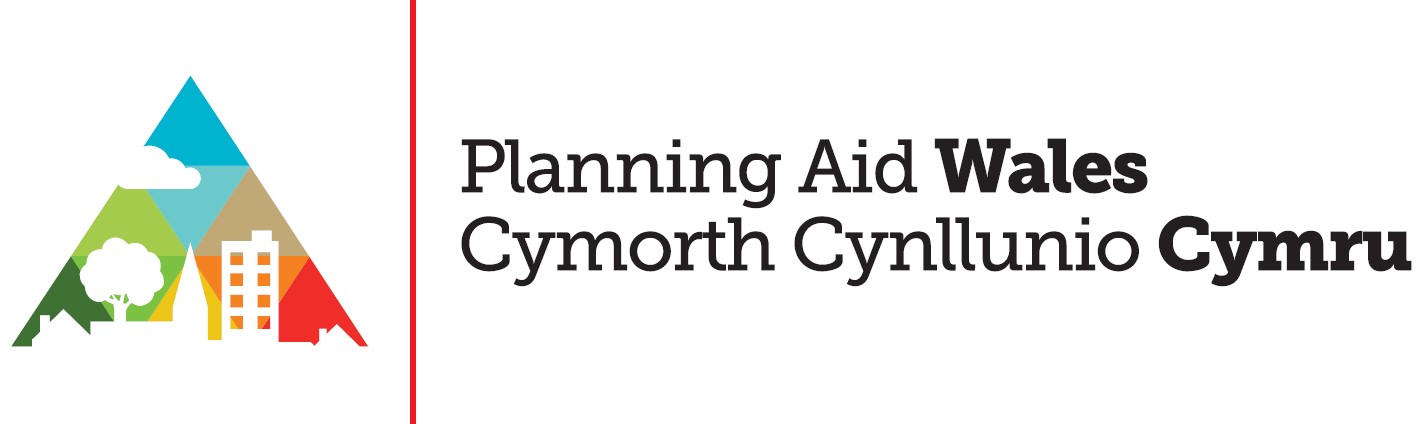 Annual Report 2021/22Supporting community engagement and involvement in the planning system in Waleswww.planningaidwales.org.ukCharity Number 1000115Company Number 2526875 (Wales)About Planning Aid WalesPlanning Aid Wales promotes and facilitates meaningful community engagement in the planning process in Wales. Meaningful community engagement can: Give people a voice and build their skills, confidence, and capacity to influence decisions affecting their local area. Improve the quality, appropriateness, and relevance of new development. Increase pride in and sense of ownership of the built environment. Foster collaboration between developers, planners, and communities, resulting in better schemes. Improve the quality and relevance of planning policy by taking local knowledge into account. Reduce conflict, speed up and reduce costs in the development management process. As the community engagement organisation in planning, our role is to build understanding of the planning system, support better engagement in local planning and encourage collaboration between communities, planning authorities and developers. By giving people a voice in the planning system, we help create a more equal Wales with more cohesive communities.More information about our Strategy can be found in our current Business Plan 2020-2023: www.planningaidwales.org.uk/about-us/key-documents-and-policies/business-plans Our ServicesOur core-funded services include delivering planning training to a range of audiences, developing easy read planning guidance and a free planning advice Helpline. We also undertake projects and commissions on behalf of Welsh Government, Local Planning Authorities and Community and Town Councils.TrainingPlanning Aid Wales can deliver informative and engaging training courses for elected members, community and town councils, community groups and organisations across Wales. Topics include ‘An introduction to the planning system’, ‘Responding to planning applications & pre-application consultations’ and ‘An introduction to Place Plans’.During 2019, Planning Aid Wales began developing a new online training platform to deliver video training to a wider audience. The platform launched in spring 2020.Community Engagement ServicesAs an independent third-party organisation, we have found time and again that communities are willing to engage with us, even where Local Planning Authorities have encountered barriers to engagement in the past. As part of our process, we encourage active collaboration between local planning authority staff and community groups, thereby building better relationships for future engagement. Our community engagement services include community engagement strategy development, consensus building training workshops, seldom- heard groups engagement and Place Plan support, including training and Place Plan development. Guidance DevelopmentPlanning Aid Wales has developed several ‘easy-read’ planning guidance documents on behalf of Welsh Government and Local Planning Authorities.  Examples include placeplans.org.uk and Planning for Gypsy and Traveller Caravan Sites (see planningaidwales.org.uk/gtguide) Value for MoneyPlanning Aid Wales offers exceptional value for money in delivering our activities and services. In 2021/22 we delivered:Training & Network Events 8 training courses to 153 delegates, which represented 81 Community & Town Councils in Wales4 network events with 184 delegates attending overall1 bespoke training courses events with 9 delegates attending 169 subscribers to the Online Training Portal 1 planning workshop for Eryri National Park members.Helpline: Total Enquiries: 355 (+26)Helped by volunteers: 65Hours given by volunteers: 26+*Level 2 cases: 126Level 3 cases: 22CTCs helped: 26* Figures based on available data; real number will be higher.ProjectsWelsh Government funded research into the ‘Value of Engagement in the Planning System in Wales’; 95 survey responses, 21 focus group participants and 6+ new case studies identified. Report was published summer 2021. Chepstow Place Plan - 1,319 visitors to bespoke ‘Future Chepstow’ Place Plan website, 59 responses to online survey.Welsh Local Government Association planning guide – ‘Caravan Sites’, sent to 25 LPA’s, WG, Visit Wales and the Caravan Association members Wales Cooperative Centre – Guidance on ‘Planning System & Community Led Housing published’.‘Newtown & Llanllwchaiarn Place Plan’ submitted to Powys County Council for adoption as Supplementary Planning Guidance – see below. ‘Butterfly Conservation’ engagement project ‘Developing Places, Delivering for People’ had 52 responses and 6 personal interviews with 25 external organisations engaged.Online guidance - 5,125 usersUsers to the Place Plans website: 1,553Unique users to the Planning advice pages of PAW website: 6,5931,089 subscribers received 6 newsletters over the year.Some highlights from the past yearNewtown Place Plan: Communities engaging in successful place planning 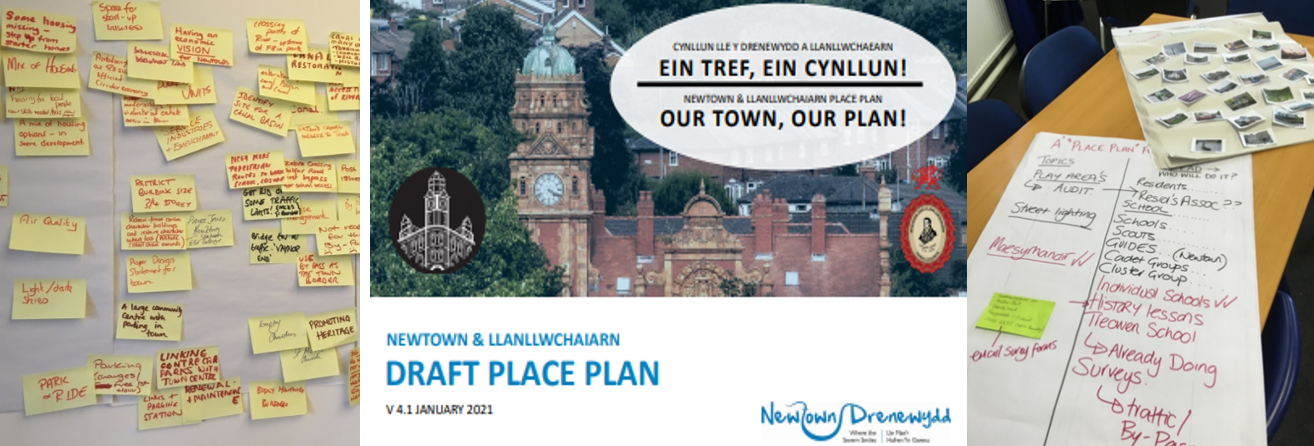 BackgroundWith their Community Plan soon to be out of-date and with significant development taking place in Newtown including a new by-pass and health campus, Newtown & Llanllwchaiarn Town Council aspired to engage the community and influence future planning decisions with a Place Plan.The Town Council worked in partnership with consultants Planning Aid Wales and Place Studio to develop a plan that will give local “Newtown” detail to the Powys Local Development Plan (2011-2026)From day one, the Town Council aimed to work closely with the local community to get their views on land use and other well-being issues that were important to them and to use this evidence to support the plan. Innovative engagement techniques were adopted to start a “conversation” with all those with an interest in Newtown’s future. Powys County Councils planning policy team were involved early in the process and actively encouraged the Place Plan with funding from the Councils Regeneration Team aiding implementation. Where was the value? Between April 2021 and March 2022 - 337 people attended events, 106 people responded to an online survey, 58 local organisations were active in the project and 7000 comments were provided.  11 events were held with 10 stakeholder meetings taking place. The successful engagement phase informed the drafting of the Place Plan policies during 2019/20 with the Town Council adopting the Plan in Autumn 2020.  Powys Council consulted ready for adoption and publication of the Place Plan Supplementary Planning Guidance was in Spring 2021.The Town Council’s vision to empower the community has been a success and the desire for Newtown inspired policies becoming “material considerations” within SPG has come to fruition. The Place Plan “Our Town, Our Plan” sets out a vision for the place that Newtown aims to be by 2036 and covers three main themes: • Newtown – a great place to live, learn and work• Green NewtownDestination NewtownThe Plan clearly explains that “every policy and project in the plan is based on suggestions from the community.”The Place Plan process has had many benefits including a sense of gained planning knowledge locally and enhanced working relationships between the Town Council and County Council. The Plan being the first in Powys has raised the profile of the town and as Sorelle White, Project Officer at the Town Council explains, Newtown is now seen as “a place to do business”.The Place Plan outlines a clear steer for future work and can be used as evidence to attract external funding.  Sorelle White explained “Providing evidence of community need is often at the heart of bids for public money – with good reason! The evidence gathered for the Place Plan has been used in 4 funding applications to date. 2 of those have been successful. The Place Plan evidence undoubtedly strengthened these applications”. SummaryThe Newtown Place Plan is the first official plan in the Powys Local Planning Authority area to be considered for adoption as SPG and is the result of successful engagement and partnership working at all levels.  It represents a local sustainable Placemaking approach as prescribed by Welsh Government.   The Place Plan brings a local level of detail to the County Councils LDP and will be considered when the LDP is reviewed from 2022.  This will help inform and shape how the replacement LDP applies to the Newtown area.For more information: https://newtown.org.uk/wp-content/uploads/2021/07/Newtown-Place-Plan-V5-Adopted-26.7.21.pdfButterfly Conservation: Developing Places, Delivering for People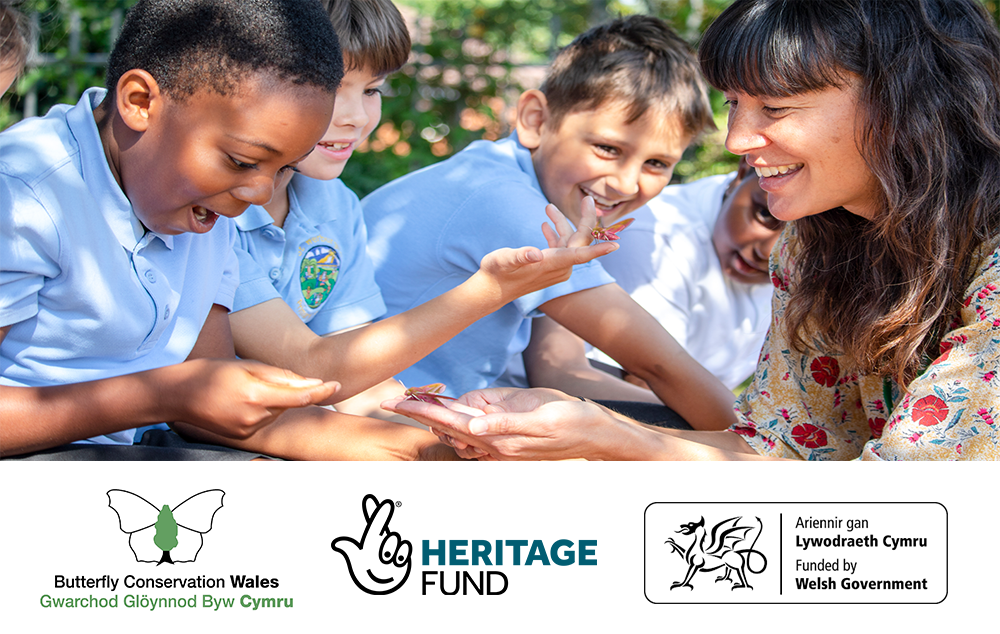 Planning Aid Wales were commissioned for a 10-week engagement project in the late spring of 2021 for Butterfly Conservation charity, funded by Lottery Heritage Fund.It was delivered by Planning Aid Wales with 2 independent consultants on:How to build people capacity in WalesHow to become a more engaging & inclusive organisationWhich partner education organisations to collaborate withIdentifying Welsh language needsThe project consisted of desktop research, a volunteer & member survey (52 responses), follow up interviews (21 interviews) and interviews with external organisations to identify opportunities (10 participants)The report was well received, and its recommendations are currently being implemented by Butterfly Conservation Wales. For Planning Aid Wales, it was an important opportunity to explore engagement in the wider environmental sector.The Value of Community Engagement in PlanningIn April 2020, Planning Aid Wales embarked on a new form of work; delivering a research review that sought to understand The Value of Community Engagement in Planning in Wales. With funding support from Welsh Government and with the support of Dr. Francesca Sartorio of Cardiff University and Jeff Bishop of Place Studio, an extensive literature review was undertaken to accompany online stakeholder engagement work to explore how the value of community engagement in planning can be measured and celebrated across Wales. The research attracted over one hundred participants from a balanced range of planning and community backgrounds. More than six case studies of good practice were generated, and a wide range of recommendations will be submitted to Welsh Government for consideration. The report and an accompanying summary report was published in the summer of 2021. https://planningaidwales.org.uk/valueofengagementVolunteersWe rely on our network of around 30 volunteers. Volunteers help with a wide range of activities, including providing advice to members of the public, delivering training and developing accessible guidance. More information on volunteering is here: www.planningaidwales.org.uk/volunteerManagement BoardFor more information about the Management Board, visit our webpage here: www.planningaidwales.org.uk/our-people/management-board/ Financial informationPlanning Aid Wales is core funded by Welsh Government. We also generate additional income through commissioned project activities. Each year the Management Board reviews the financial position and sets an annual budget against its Medium-Term Financial Strategy. Through this process, the Board aims in general to balance the books or, where necessary, to seek to achieve a small surplus to build up the charity’s reserves for future investment and for mitigating against financial risk. Risk management and reserves policies are set out in the Director’s Report which accompanies the final Accounts 2021/22: www.planningaidwales.org.uk/about-us/key-documents-and-policies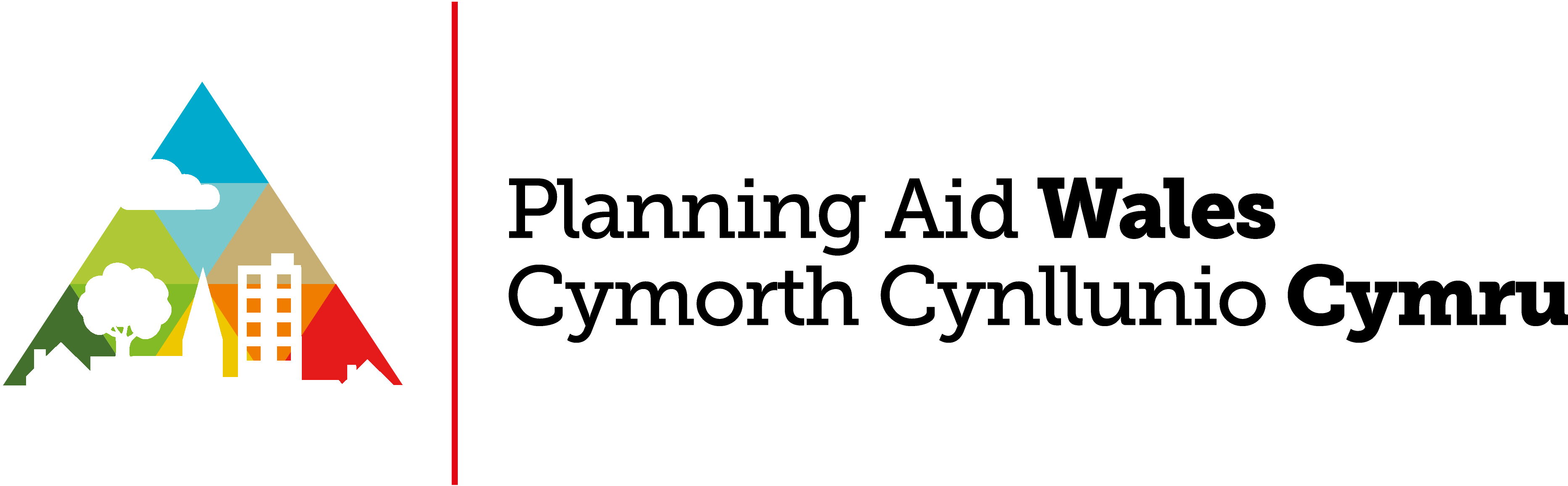 Adroddiad Blynyddol2021-2022Cefnogi ymgysylltiad a chyfranogaeth y gymuned yn y system gynllunio yng Nghymruwww.planningaidwales.org.ukRhif Elusen 1000115Cwmni yn gyfyngedig gan Warant 2526875 (Cymru)Ynghylch Cymorth Cynllunio CymruMae Cymorth Cynllunio Cymru yn hyrwyddo a hwyluso ymgysylltiad cymunedol ystyrlon yn y broses gynllunio yng Nghymru. Gall ymgysylltiad cymunedol ystyrlon: Roi llais i bobl ac adeiladu eu sgiliau, hyder a’u gallu i ddylanwadu ar benderfyniadau sy’n effeithio ar eu hardal leol. Gwella ansawdd, priodolrwydd a pherthnasedd datblygiad newydd. Cynyddu balchder mewn, a synnwyr o berchnogaeth o’r amgylchedd adeiledig. Maethu cydweithredu rhwng datblygwyr, cynllunwyr a chymunedau 	gyda gwell cynlluniau o ganlyniad.Gwella ansawdd a pherthnasedd polisi cynllunio trwy ystyried gwybodaeth leol. Lleihau gwrthdaro, cyflymu a lleihau costau yn y broses rheoli datblygu. Fel y sefydliad ymgysylltiad cymunedol mewn cynllunio, ein rôl ni yw adeiladu dealltwriaeth o’r system gynllunio, cefnogi gwell ymgysylltiad mewn cynllunio lleol ac annog cydweithredu rhwng cymunedau, yr awdurdodau cynllunio a’r datblygwyr.  Trwy roi llais i bobl yn y system gynllunio, rydym yn helpu creu Cymru sy’n fwy cyfartal gyda chymunedau mwy cydlynol.Ceir mwy o wybodaeth am ein Strategaeth yn ein Cynllun Busnes cyfredol 2020-2023: https://planningaidwales.org.uk/amdanon-ni/dogfennau-an-polisiau-allweddol/cynllun-busnes/?lang=cyEin GwasanaethauMae ein gwasanaethau, sydd a chyllid craidd, yn cynnwys dosbarthu hyfforddiant ar gynllunio i ystod o gynulleidfaoedd, datblygu canllawiau sy’n hawdd eu darllen a llinell gymorth sy’n rhoi Cyngor cynllunio am ddim. Rydym hefyd yn ymgymryd a phrosiectau a chomisiynau ar ran Llywodraeth Cymru, Awdurdodau Cynllunio Lleol a Chynghorau Cymuned a Thref. HyfforddiantGall Cymorth Cynllunio Cymru gynnal cyrsiau hyfforddiant ymgysylltiol a llawn gwybodaeth argyfer aelodau etholedig, cynghorau cymuned a thref, grwpiau cymunedol a sefydliadau ledledCymru. Mae’r pynciau’n cynnwys Cyflwyniad I Gynllunio, Ymateb i Geisiadau Cynllunio a Gwneudy Mwyaf o’ch Dylanwad ac Cyflwyniad i Gynlluniau Cynefin. Yn ystod 2019, dechreuodd Cymorth Cynllunio Cymru ddatblygu llwyfan hyfforddi newydd ar-lein er mwyn traddodi hyfforddiant ar fideo i gynulleidfa ehangach. Bydd y llwyfan yn lansio yng ngwanwyn 2020. Gwasanaethau Ymgysylltiad CymunedoFel sefydliad trydydd parti, rydym wedi darganfod, dro ar ol tro, bod cymunedau’n fodlon ymgysylltu a ni, hyd yn oed pan fo Awdurdodau Cynllunio Lleol wedi dod ar draws rhwystrau i ymgysylltiad yn y gorffennol. Fel rhan o’n proses, rydym yn annog cydweithrediad gweithredol rhwng staff awdurdodau cynllunio lleol a grwpiau cymunedol, a thrwy hyn adeiladu gwell berthynas ar gyfer ymgysylltiad yn y dyfodol. Mae’n gwasanaethau ymgysylltiad cymunedol yn cynnwys datblygu strategaeth ymgysylltiad cymunedol, gweithdai hyfforddiant ar adeiladu gallu a chonsensws, gweithdai ymgysylltu a grwpiau nas clywir ac ymgysylltu ag ieuenctid ac cefnogaeth Cynlluniau Cynefin, yn cynnwys hyfforddiant ar a datblygu Cynllun Cynefin.Datblygu CanllawiauMae Cymorth Cynllunio Cymru wedi datblygu nifer o ddogfennau canllaw ar gynllunio sy’n hawdd eu darllen ar ran Llywodraeth Cymru ac Awdurdodau Cynllunio Lleol. Mae enghreifftiau’n cynnwys placeplans. org.uk ac Cynllunio ar gyfer Safleoedd Carafanau Sipsiwn a Theithwyr (planningaidwales.org.uk/gtguide/lang?=cy)Gwerth ArianMae Cymorth Cynllunio Cymru yn cynnig gwerth arian rhagorol wrth draddodi ein gweithgareddau a’n gwasanaethau. Yn 2021/22 cyflawnwyd gennym:Hyfforddiant & Digwyddiadau Rhwydwiethiol:8 cwrs hyffordi i to 153 cyfranogwr, a gynrychiolai 81 Cyngor Cymuned a Thref yng Nghymru4 ddigwyddiad rhwydweithiol Rhagderfynu yn y Broses Gynllunio Process gyda 184 cyfranogwr yn mynychu169 tanysgrifwyr i’r Porth Hyfforddi Ar-lein Newydd1 digwyddiad cwrs hyfforddi pwrpasol gyda 9 cynrychiolydd yn mynychu1 gweithdy cynllunio ar gyfer aelodau Parc Cenedlaethol Eryri.Linell Gymorth:Nifer yr ymholiadau: 355 (+26)Nifer a gynorthwywyd gan wirfoddolwyr: 65Oriau a gyfranwyd gan wirfoddolwyr: 26+Achosion Lefel 2: 126Achosion Lefel 3: 22Helpodd y CTCs: 26Prosectiau:Cafwyd cyllid gan Lywodraeth Cymru i ariannu ymchwil ‘Gwerth Ymgysylltiad yn y System Gynllunio yng Nghymru’; 95 ymateb i’r arolwg, 21 cyfranogwr mewn grŵp ffocws a 6+ astudiaeth achos newydd wedi eu nodi. Cyhoeddwyd yr adroddiad yn yr haf 2021.Cynllun Cynefin Cas-gwent - 1,319 o ymwelwyr i wefan Cynllun Cynefin penodol ‘Cas-gwent y Dyfodol’, 59 ymateb i’r arolwg ar-lein.Anfonwyd canllaw cynllunio Cymdeithas Llywodraeth Leol Cymru - ‘Safleoedd Carafanau’, at 25 Awdurdod Cynllunio Lleol, Llywodraeth Cymru, Croeso Cymru ac aelodau Cymdeithas y CarfanauCyhoeddi Canllaw Canolfan Cydweithredol Cymru ar ‘Y System Gynllunio a Thai a Arweinir gan Gymuned’.Cyflwynwyd ‘Cynllun Cynefin Y Drenewydd a Llanllwchaiarn’ i Gyngor Sir Powys i’w fabwysiadu fel Canllaw Cynllun Atodol – gweler isod.Cafodd prosiect ymgysylltu ‘Gwarchod Glöynnod Byw: Datblygu Lleoedd Darparu i Bobl’ 52 ymateb a 6 chyfweliad personol gyda 25 sefydliad allanol wedi eu hymgysylltu.Canllawiau Ar-lein:Defnyddwyr i wefan Cynlluniau Cynefin: 1,553Defnyddwyr unigryw i dudalennau cyngor Cynllunio: 6593Derbyniodd 1,089 o danysgrifwyr 6 cylchlythyr yn ystod y flwyddynRhai uchafbwyntiau o’r flwyddyn ddiwethafCynllun Cynefin Y Drenewydd: Cymunedau’n ymgysylltu mewn Cynllun Cynefin llwyddiannusCefndirGan y byddai eu Cynllun Cymuned wedi dyddio’n fuan a chyda datblygiad arwyddocaol yn cymryd lle yn Y Drenewydd, yn cynnwys ffordd osgoi newydd a champws iechyd, dymunodd Cyngor Tref Y Drenewydd a Llanllwchaiarn i ymgysylltu’r gymuned a dylanwadu ar benderfyniadau cynllunio’r dyfodol mewn Cynllun Cynefin.Gweithiodd Cyngor y Dref mewn partneriaeth ag ymgynghorwyr Cymorth Cynllunio Cymru a Place Studio i ddatblygu cynllun a fydd yn rhoi manylion “Y Drenewydd” yng Nghynllun Datblygu Lleol Powys (2011-2026)O’r diwrnod cyntaf, anelodd Cyngor y Dref i weithio’n agos gyda’r gymuned leol i gael eu safbwyntiau ar ddefnydd tir a materion lesiant eraill a oedd yn bwysig iddyn nhw, ac i ddefnyddio’r dystiolaeth yma i gefnogi’r cynllun. Mabwysiadwyd dulliau ymgysylltu mentrus i gychwyn “sgwrs” gyda phawb â diddordeb yn nyfodol Y Drenewydd. Roedd tîm cynllunio polisi Cyngor Sir Powys yn ymroddedig yn gynnar yn y broses ac yn annog y Cynllun Cynefin yn weithredol gydag arian o Dîm Adnewyddu’r Cyngor i hybu’r gwaith.Ble roedd y gwerthRhwng Ebrill 2021 ac Mawrth 2022 – mynychodd 337 o bobl y digwyddiadau, ymatebodd 106o bobl i arolwg ar-lein, roedd 58 o sefydliadau lleol yn weithredol yn y prosiect a darparwyd7000 o sylwadau. Cynhaliwyd 11 digwyddiad a 10 cyfarfod rhanddalwyr. Roedd y cyfnodymgysylltiad llwyddiannus wedi hysbysu drafftio polisiau’r Cynllun Cynefin yn ystod 2019/20 gyda  Chyngor y Dref yn mabwysiadu’r Cynllun yn yr Hydref 2020. Mae Cyngor Sir Powys wedi cynnal ymgynghoriad cyhoeddus ffurfiol yn barod ar gyfer mabwysiadu’n derfynol a chyhoeddir Canllawiau Cynllunio Atodol y Cynllun Cynefin yn yr Haf 2021. Mae gweledigaeth Cyngor y Dref i rymuso’r gymuned wedi bod yn llwyddiant ynghyd a’r dymuniad bod polisiau  ysbrydoledig Y Drenewydd i ddod yn “ystyriaethau perthnasol” o fewn y CCA yn cael ei wireddu os mabwysiedir y Cynllun Cynefin fel CCA. Mae’r Cynllun Cynefin “Ein Tref, Ein Cynllun” yn gosod gweledigaeth ar gyfer y lle mae’r Drenewydd yn anelu at fod erbyn 2036 ac yn delio a their brif thema: Y Drenewydd - lle gwych i fyw, i ddysgu a gweithio,  Y Drenewydd Werdd a Cyrchfan Y DrenewyddCyrchfan y DrenewyddMae’r Cynllun yn esbonio’n eglur bod “pob polisi a phrosiect yn y cynllun yn seiliedig ar awgrymiadau gan y gymuned.” Mae proses y Cynllun Cynefin wedi cael llawero fuddion, yn cynnwys synnwyr o gaffael gwybodaeth cynllunio yn lleol, a pherthynas waithgwell rhwng Cyngor y Dref a’r Cyngor Sir. Gan mai’r Cynllun yw’r cyntaf ym Mhowys mae wedi codi proffil y dref ac fel yr esboniodd Sorelle White, Swyddog Prosiect yng Nghyngor y Dref, bellach gwelir Y Drenewydd fel “lle i wneud busnes”. Mae’r Cynllun Cynefin yn amlinellu llywio eglur ar gyfer gwaith y dyfodol a gellir ei ddefnyddio fel tystiolaeth i ddenu cyllid allanol. Esboniodd Sorelle White “Mae darparu tystiolaeth o angen y gymuned yn aml wrth galon ceisiadau am arian cyhoeddus - o reswm! Defnyddiwyd y dystiolaeth a gasglwyd ar gyfer y ynllun Cynefin mewn 4 cais am arian hyd yma. Mae 2 o’r rhain wedi bod yn llwyddiannus. Heb os roedd tystiolaeth y Cynllun Cynefin wedi cryfhau’r ceisiadau hyn”. Hyd yma mae’r dystiolaeth a gasglwyd fel rhan o’r prosiect Cynllun Cynefin trwy ymgynghoriad cyhoeddus wedi arwain at nifer o geisiadau lwyddiannus am gyllid yn cynnwys cyllid £500k Bioamrywiaeth ac Isadeiledd Gwyrdd Llywodraeth Cymru £675k Cronfa’r Economi Gylchol i Gefnogi Adferiad Gwyrdd Llywodraeth Cymru. Mae cais am £200k wedi ei gyflwyno i Gronfa Adfer Llywodraeth y DU I gyflenwi nifer o brosiectau adfer gwyrdd a nodwyd yn y Cynllun Cynefin.CrynodebCynllun Cynefin Y Drenewydd yw’r cynllun swyddogol cyntaf yn ardal Awdurdod CynllunioLleol Powys i’w ystyried ar gyfer ei fabwysiadau fel CCA ac mae’n ganlyniad i ymgysylltiadllwyddiannus a gwaith partneriaeth ar bob lefel. Mae’n cynrychioli dull lleol a chynaliadwy o greuLleoedd fel y rhagnodwyd gan Lywodraeth Cymru. Mae’r Cynllun Cynefin yn rhoi lefel leol o fanylion i CDLl y Cyngor Sir ac fe’i ystyrir pan adolygir y CDLl o 2022. Bydd hyn yn helpu hysbysu a llunio sut bydd y CDLl yn berthnasol i ardal Y Drenewydd.Am fwy o wybodaeth:https://newtown.org.uk/wp-content/uploads/2021/07/Newtown-Place-Plan-V5-Adopted-26.7.21.pdfGwarchod Glöynnod Byw: Datblygu Lleoedd, Darparu i BoblComisiynwyd Cymorth Cynllunio Cymru i gymryd rhan mewn prosiect am gyfnod o 10 wythnos yn hwyr yn y gwanwyn 2021 gan elusen Gwarchod Glöynnod Byw gyda chyllid gan Gronfa Treftadaeth y Loteri.Cyflawnwyd y prosiect gan Gymorth Cynllunio Cymru gyda 2 ymgynghorwyr annibynnol ar:Sut i adeiladu capasiti pobl yng NghymruSut i ddod yn sefydliad mwy cynhwysol ac ymgysylltiol Pa bartneriaid sefydliadau addysg i gydweithio â nhwNodi anghenion yr iaith GymraegYn y prosiect cynhaliwyd ymchwil ddesg, arolwg i aelodau a gwirfoddolwyr (52 o ymatebion), cyfweliadau dilynol (21 cyfweliad) a chyfweliadau gyda sefydliadau allanol i nodi cyfleoedd (10 cyfranogwr).Cafodd yr adroddiad dderbyniad da ac mae’r argymhellion yn cael eu rhoi ar waith gan Warchod Glöynnod Byw Cymru. Roedd hwn yn gyfle pwysig i Gymorth Cynllunio Cymru i archwilio ymgysylltiad mewn sector amgylcheddol ehangach.Gwerth Ymgysylltiad y Gymuned a Chynllunio ArolwgFis Ebrill 2020, cychwynnodd Cymorth Cynllunio Cymru ar waith newydd; adolygiad o ymchwil a oedd yn ceisio deall Gwerth Ymgysylltiad Cymunedol mewn Cynllunio yng Nghymru. Gyda chefnogaeth ariannol gan Lywodraeth Cymru a chefnogaeth Dr Francesca Sartorio o BrifysgolCaerdydd a Jeff Bishop of Place Studio, cynhaliwyd adolygiad helaeth i gyd-fynd a gwaithymgysylltu a rhanddeiliaid ar lein I archwilio sut y gellir mesur a dathlu ymgysylltiad cymunedol mewn cynllunio ledled Cymru.Denodd yr ymchwil fwy na chant o gyfranogwyr o amrywiaeth cytbwys o gefndiroedd cynllunio achymunedol. Cynhyrchwyd mwy na chwe astudiaeth achos o ymarferion da a bydd amrywiaeth eang o argymhellion yn cael eu cyflwyno i Lywodraeth Cymru eu hystyried.  Bydd yr adroddiad, a chrynodeb ohono, yn cael ei gyhoeddi yn ystod yr haf 2021.https://planningaidwales.org.uk/gwerth-ymgysylltiad-mewn-cynllunio-yng-nghymru/?lang=cyGwirfoddolwyrFel elusen fechan rydym yn dibynnu ar ein rhwydwaith o oddeutu 20 o wirfoddolwyr.  Mae’r gwirfoddolwyr yn helpu gydag ystod eang o weithgareddau, yn cynnwys darparu cyngor i aelodau’r cyhoedd, traddodi hyfforddiant a datblygu canllawiau hygyrch. I gael mwy o wybodaeth am wirfoddoli, ewch i’n tudalen gwefan yma: http://www.planningaidwales.org.uk/volunteer/Bwrdd RheoliI gael mwy o wybodaeth am y Bwrdd Rheoli ewch i’n tudalen gwefan yma:www.planningaidwales.org.uk/our-people/management-board/Gwybodaeth ariannolCaiff Cymorth Cynllunio Cymru ei gyllid craidd gan Lywodraeth Cymru. Rydym hefyd yn creu incwm ychwanegol trwy weithgareddau prosiect a gomisiynir.Bob blwyddyn mae’r Bwrdd Rheoli yn adolygu’r sefyllfa ariannol ac yn gosod cyllid blynyddol yn erbyn ei Strategaeth Ariannol Tymor-Canolig.  Trwy’r broses hon mae’r Bwrdd yn bwriadu, yn gyffredinol, i fantoli’r llyfrau neu, ble bo’n angenrheidiol, i geisio cael ychydig o arian yn ychwanegol i adeiladu cronfeydd yr elusen ar gyfer buddsoddi yn y dyfodol, ac i liniaru yn erbyn risg ariannol.  Cynhwysir polisïau rheolaeth risg, ac arian wrth gefn, yn Adroddiad y Cyfarwyddwyr sy’n cydfynd â’r Cyfrifon Terfynol 2019/20.www.planningaidwales.org.uk/about-us-2/key-documents-and-policies/annual-accounts/